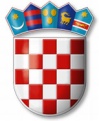 REPUBLIKA HRVATSKAVARAŽDINSKA ŽUPANIJAGOSPODARSKA ŠKOLA VARAŽDINNa temelju članka 57. stavka 2. Statuta Gospodarske škole Varaždin, sazivam petu sjednicu Školskog odbora koja će se održati elektronskim putem zbog novonastale situacije (korona virus)   u UTORAK, 30. 6. 2020. godine uvremenu od 8,00 do 9,30 sati u kojem roku molim članove Školskog odbora da  dostave svoje očitovanje na e-mail škole: gospodarska@ss-gospodarska-vz.skole.hr DNEVNI RED:Usvajanje zapisnika s prošle sjednice Školskog odboraDavanje suglasnosti za rad ravnateljice na projektu ReCeZa- Regionalni centar Zaboku trajanju od 30% ukupnog tjednog radnog vremenaDavanje suglasnosti ravnateljici za promjenu ugovora o radu s djelatnikom Sašom Pokosom koji se upućuje na rad na projekt ReCeZa- Regionalni centar Zabok u 100% radnom vremenu Prihvaćanje izvješća o prestanku radnog odnosa  s radnicima kojima istječu ugovori o raduRaznoPredsjednik Školskog odbora:  Tomislav Purgarić, prof.